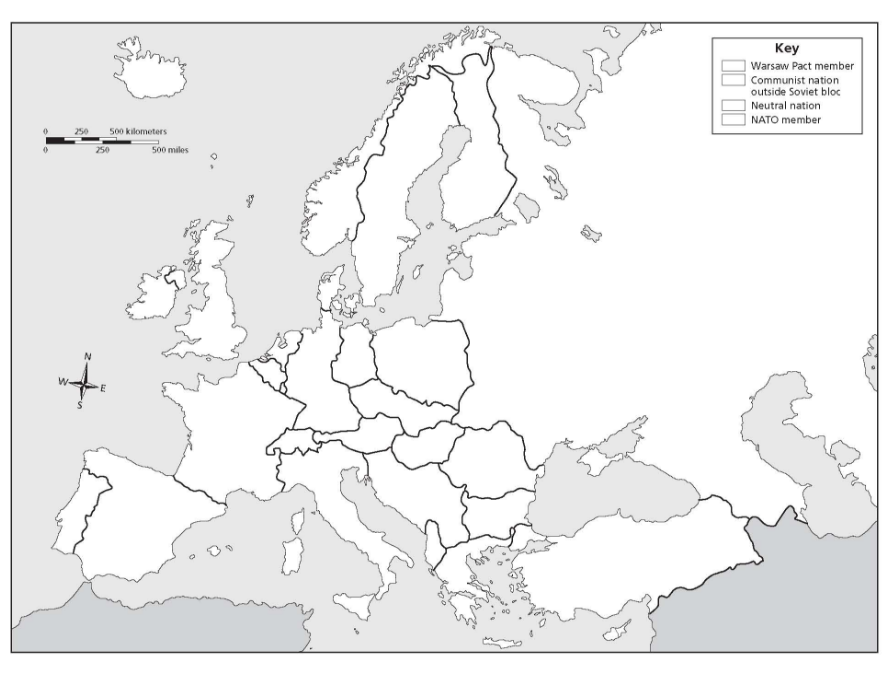 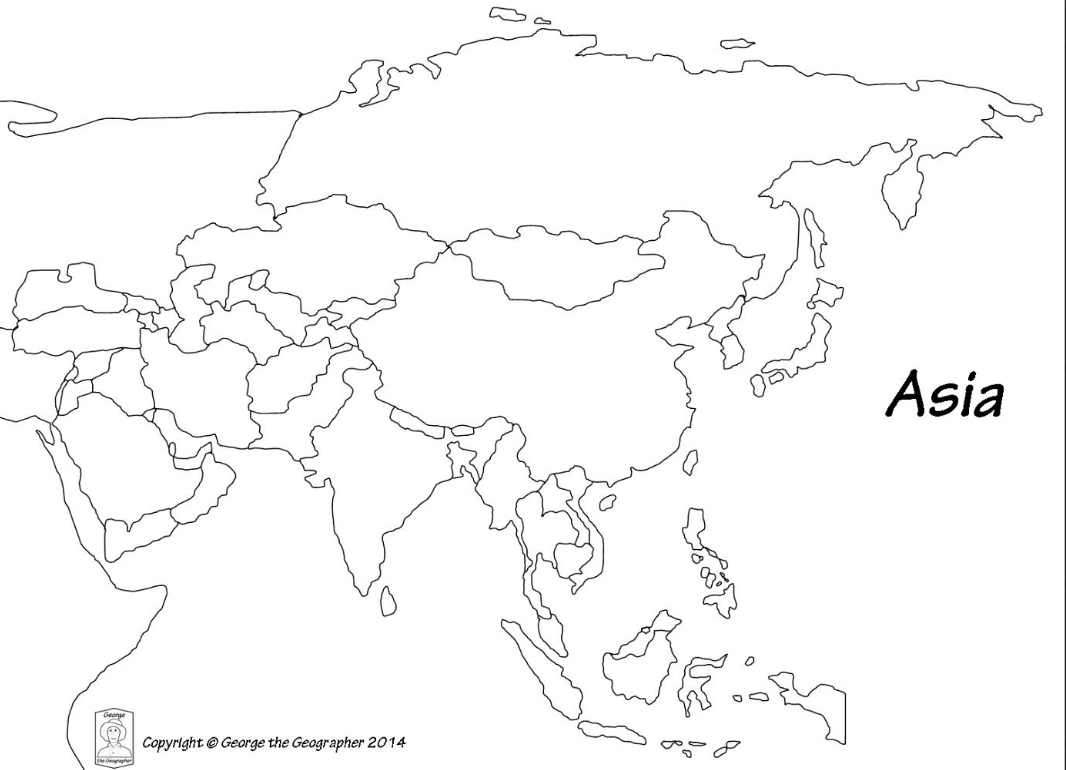 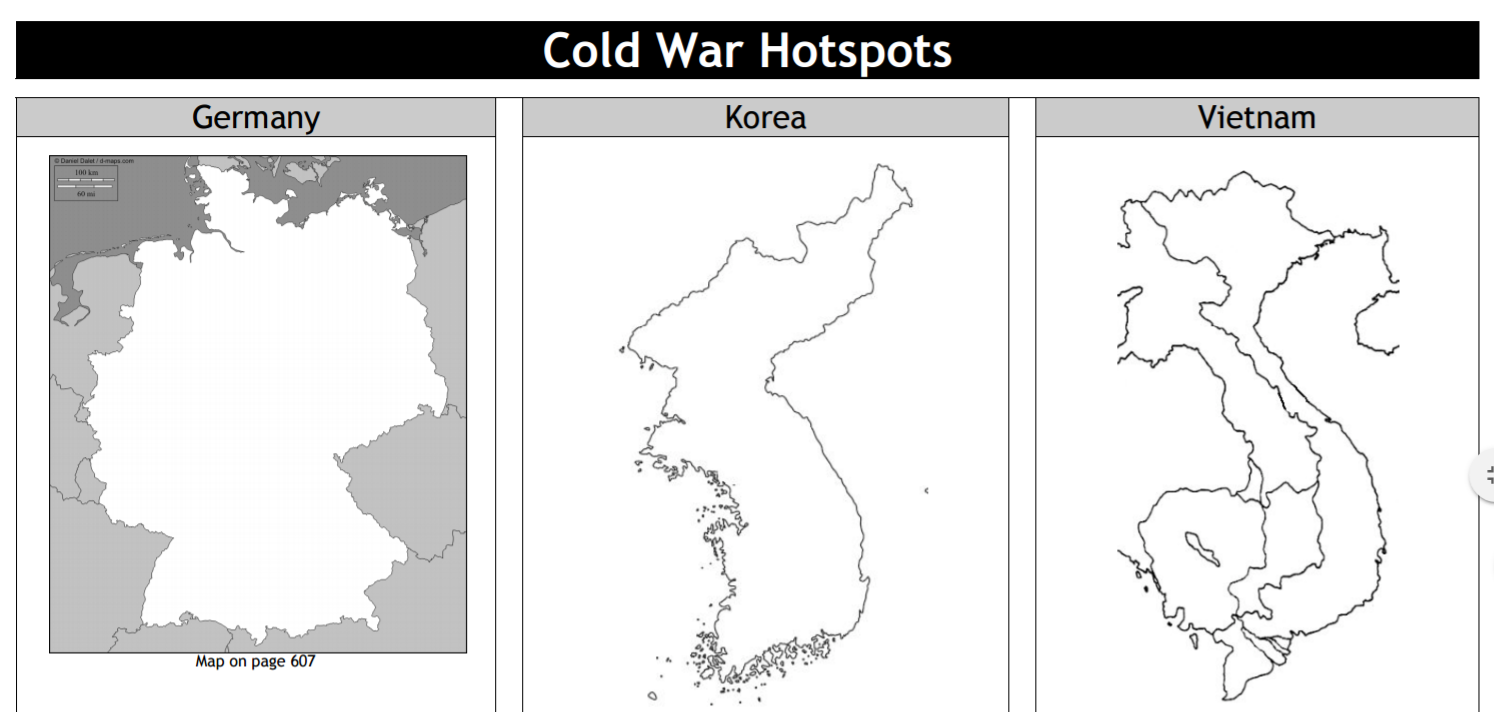 Socials 10/Ms. Rusk											Name:__________________________COLD WAR MAP ASSIGNMENTThere are FIVE maps that need to be completed for this assignment. Please note, that each map requires you to label and colour. COLD WAR EUROPE MAPStep 1: Label and colour according The Warsaw Pact Member Countries, Communist Nation outside Soviet Bloc, Neutral nations (non-aligned), and NATO members. Use 4 different colours to indicate these in the legend on the right.  Use the map in the Socials 10 handouts on my website:                         skssrusk.weebly.com   * Yugoslavia is the Communist Nation outside Soviet Bloc, so should not be coloured as non-aligned.                                                         * Figure out what category Iceland is and label and colour accordingly. 			            *Cyprus and Malta were NATO members during the Cold War			*Put your colour choices in the ‘key’Step 2:  Water: Lightly shade around Europe and colour in inland water bodies with blue.   Step 3: Red Political Borders: use these to separate between alliances. COLD WAR ASIA MAPStep 1: Label and individually colour the following nations: -JAPAN			-U.S.S.R. 		-NORTH KOREA		-SOUTH KOREA-CHINA			-TAIWAN		-VIETNAM		-LAOS-KAMPUCHEA*		-THAILAND		-MONGOLIA		-BRUNEI-INDONESIA		-PHILLIPINES		-SINGAPORE                     -PAPUA NEW GUINEA (Draw in)-MALAYSIA		-BURMA		-BANGLADESH -INDIA			-BHUTAN		-NEPAL			-SRI LANKA-EAST TIMOR		-SYRIA			-ISRAEL			-JORDAN-IRAN			-IRAQ			-KUWAIT		-TIBET (draw in)-AFGHANISTAN*CAMBODIAStep 2: Draw in Egypt and individually colour. Step 3: Lightly colour countries that you are not asked to label grey. Step 4: Water: Lightly shade around Asia and colour in inland water bodies with blue.   Step 5: Red Political Borders: use these to separate between countries. Step 6: Create a legend.  GERMANY COLD WAR HOTSPOT MAP: Step 1:  Colour and label the 4 zones of occupation (see my handouts section on my website) Step 2: Create a legend to identify your colours. Step 3:  Label East and West Berlin, Potsdam, Frankfurt, Munich, Bonn, and Nuremberg Step 4: Indicate with a heavy dashed line the division between East Germany and West Germany KOREA COLD WAR HOTSPOT MAP:Step 1: Label the following and colour Korea-		-extent of North Korean advance-		-extent of United Nations advance-Seoul			-extent of Chinese advance-			-eventual cease fire line-Inchon			-38th Parallel-Step 2: Lightly shade around Korea with blue. VIETNAM COLD WAR HOTSPOT MAP:Step 1: Label the following. Colour Vietnam, Kampuchea, and LAOS different colours. -VIETNAM		-LAOS			-KAMPUCHEA-Da Nang		-Ho Chi Minh Trail-Gulf of Tonkin		-Mekong River		-Mekong Delta		-Dien Bien Phu-17th ParallelStep 2: Lightly shade around French Indo-China with blue.  